https://dl.acm.org/doi/10.1145/1858378.1858396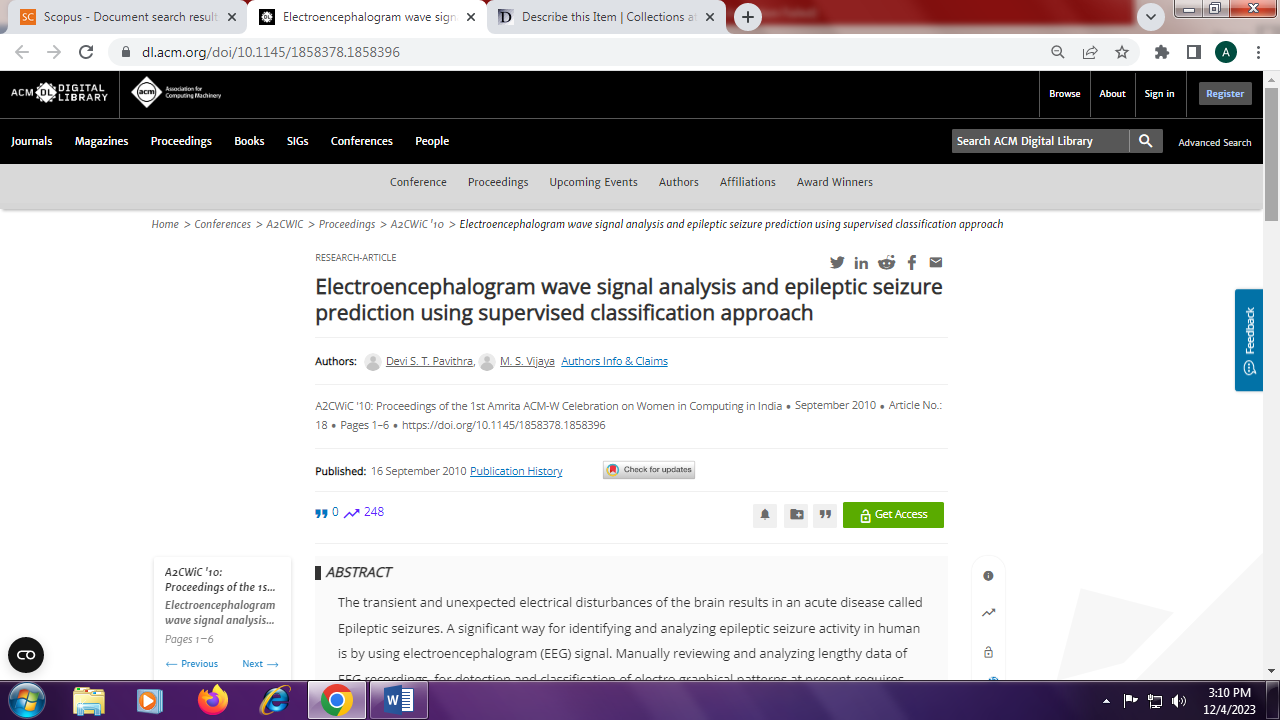 